Воспитательная  и спортивно – массовая работаВ рамках воспитательной и спортивно-массовой работы студенты, относящиеся к категории  инвалидов и лиц с ограниченными возможностями здоровья: Активно  вовлекаются в традиционные мероприятия, проводимые в колледже, в общественно-полезную деятельность. В деятельность  студенческого Совета колледжа и общежития.3. Привлекаются  к занятиям в кружках общежития и спортивных секциях, при этом обеспечивается возможность проведения общеукрепляющих занятий с учетом профиля заболевания.4. В течение всего периода обучения   с целью оказание помощи в адаптации привлекаются квалифицированные специалисты, осуществляется индивидуальная  работа со студентами из числа инвалидов. 5.Инвалидам, проживающим в общежитии, оказывается   помощь в решении бытовых вопросов, в поддержании благоприятного психологического  климата в комнатах проживания.Социальное сопровождение 	В рамках социального сопровождения обучающимся инвалидам и лицам с ограниченными возможностями здоровья оказывается социально-педагогическая помощь с целью выявления социальных и личностных проблем студента-инвалида. Оказывается помощь и поддержка в вопросах преодоления проблем в обучении, трудностей в общении и адаптации. Оказывается содействие в успешной социализации инвалидов, повышении правовой грамотности с целью формирования умения решать жизненно важные задачи, включаться  в социально - значимую деятельность.Социально-педагогическая деятельность способствует активному вовлечению инвалидов и лиц с ограниченными возможностями здоровья во все сферы социального пространства и достижению максимального потенциала собственного развития.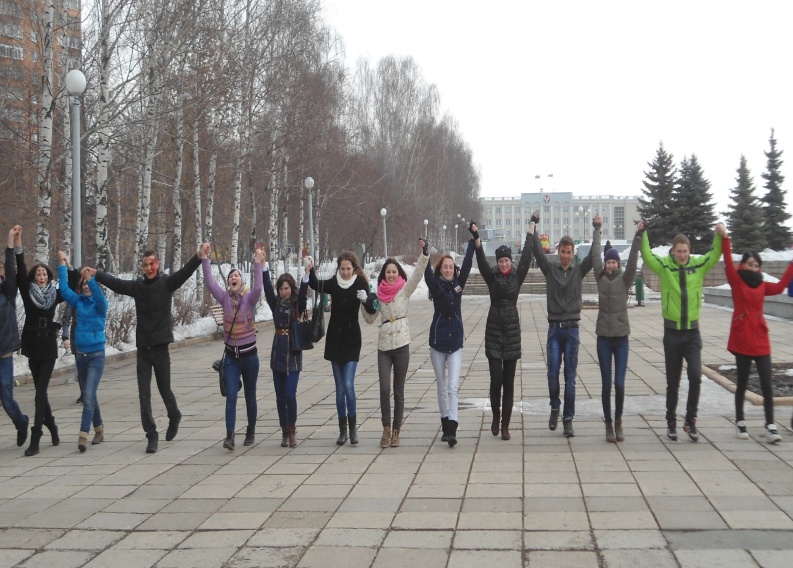 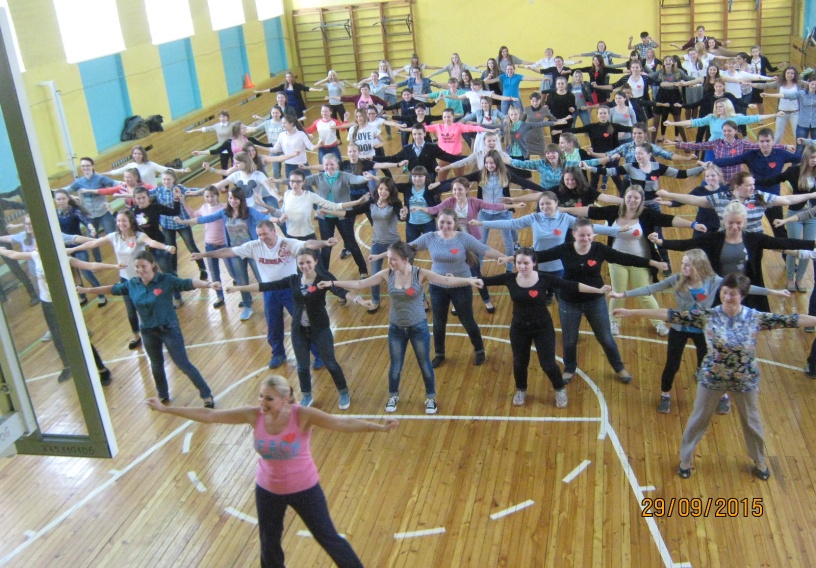 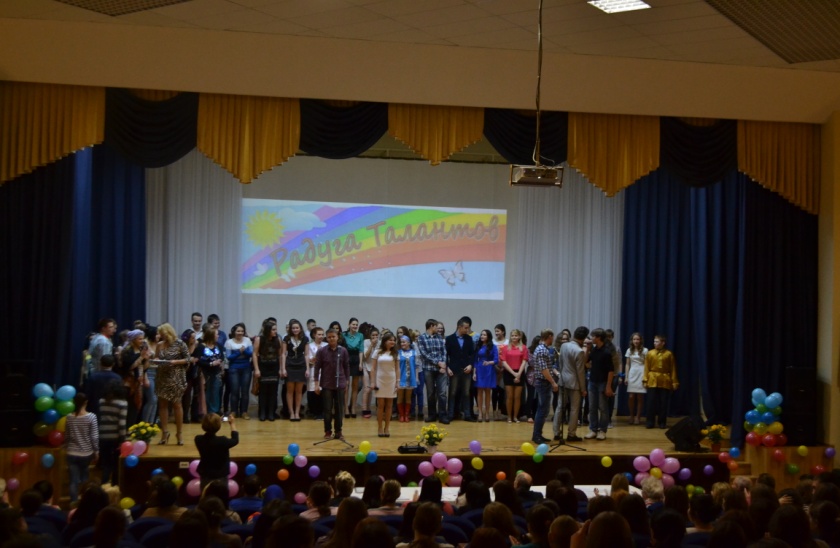 